Client Enrollment Status Report (DI)Client Enrollment Status Report (DI) - Input screen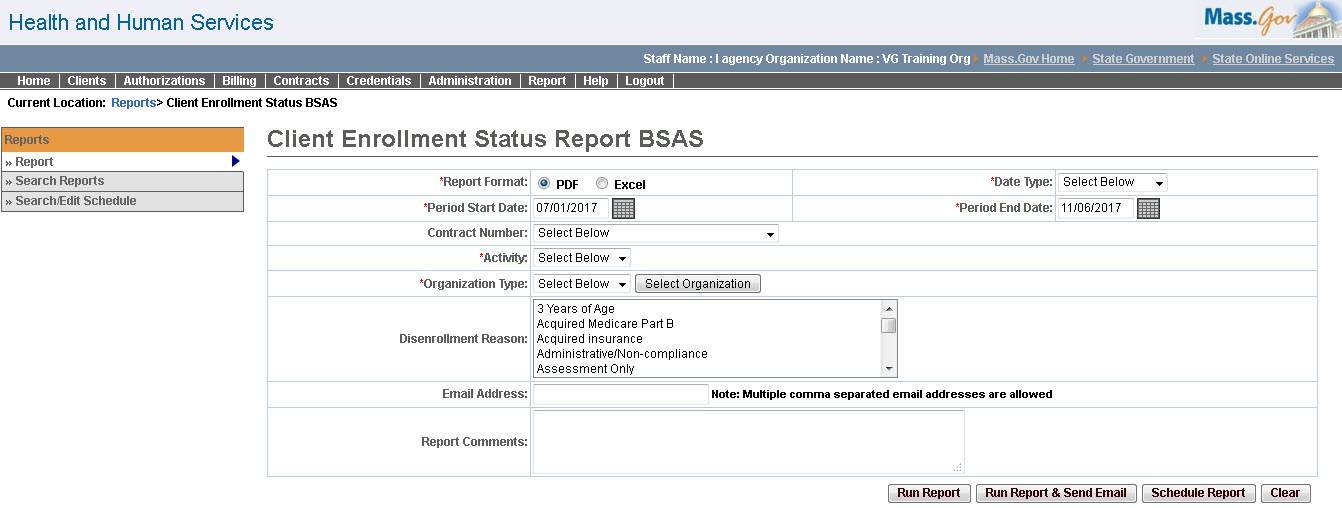 Client Enrollment Status Report (DI) - Output screen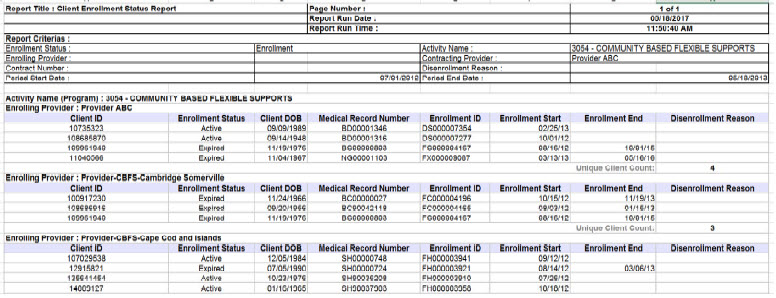 Report DescriptionLists clients enrolled within a specified timeframe and may be used to confirm enrollments, identify clients who have not received services, and/or to assess capacity usageReport BenefitProvides a list of clients enrolled within some specified timeframe. This version of the report without client identification information is to be used by BSAS agency users.Required ParametersReport FormatDate TypePeriod Start DatePeriod End DateActivityOrganization TypeSchedulingYesAgency RolesUR Reports, Quality Assurance ManagerProvider RolesN/AOperation RolesVG SupportThis information is provided by the Virtual Gateway within Health and Human Services.